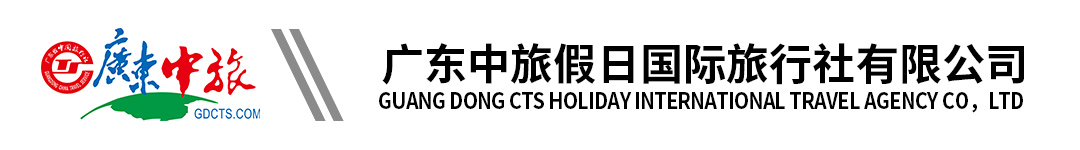 【东莞五星美食】东莞美食纯玩2天丨赏百亩周屋稻田公园丨松山湖赏松湖烟雨丨观水濂飞瀑丨人手一只大闸蟹行程单行程安排费用说明其他说明产品编号TX-20230928SP73180145出发地广州市目的地东莞市行程天数2去程交通无返程交通无参考航班上车点：上车点：上车点：上车点：上车点：产品亮点*赏：东莞新八景”之首-松湖烟雨、东莞鼓浪屿-下坝坊；*赏：东莞新八景”之首-松湖烟雨、东莞鼓浪屿-下坝坊；*赏：东莞新八景”之首-松湖烟雨、东莞鼓浪屿-下坝坊；*赏：东莞新八景”之首-松湖烟雨、东莞鼓浪屿-下坝坊；*赏：东莞新八景”之首-松湖烟雨、东莞鼓浪屿-下坝坊；天数行程详情用餐住宿D1广州-下坝坊-水濂山森林公园-入住东莞南华国际酒店 含：点心、午餐、海鲜自助晚餐               住：东莞南华国际酒店早餐：X     午餐：√     晚餐：√   无D2松山湖景区—广州 含：自助早餐            住：温馨的家早餐：√     午餐：X     晚餐：X   无费用包含交通：按实际参团人数安排空调旅游巴士，每人1正座交通：按实际参团人数安排空调旅游巴士，每人1正座交通：按实际参团人数安排空调旅游巴士，每人1正座费用不包含1、行程中一切个人消费自理；1、行程中一切个人消费自理；1、行程中一切个人消费自理；预订须知1、此团30 人成团，为保证游客可如期出发，我社将与其他旅行社共同组团（拼团出发），如客人不接受拼团出发，请报名时以书面形式注明。如报名人数不足30 成人时无法成团，或遇特殊情况（如：当地天气原因或游客临时退团造成不成团等）致使团队无法按期出行，我社提前2 天通知游客，游客可根据自身情况改线或改期，如不能更改出游计划，我社将全额退还已交团费。【接待社：广州市途喜国际旅行社有限公司，许可证号：L-GD02199，质监电话：18027368336】 退改规则扣除实际损失和旅游合同规定的费用。